Трудись, и станешь человеком –Так с детства говорили нам.А мы отделывались смехом,А мы не верили словам.Так пусть же всем, кто в труд поверил, Кто честно трудится всегда,Откроются в везенье двери,Чтоб не закрыться никогда!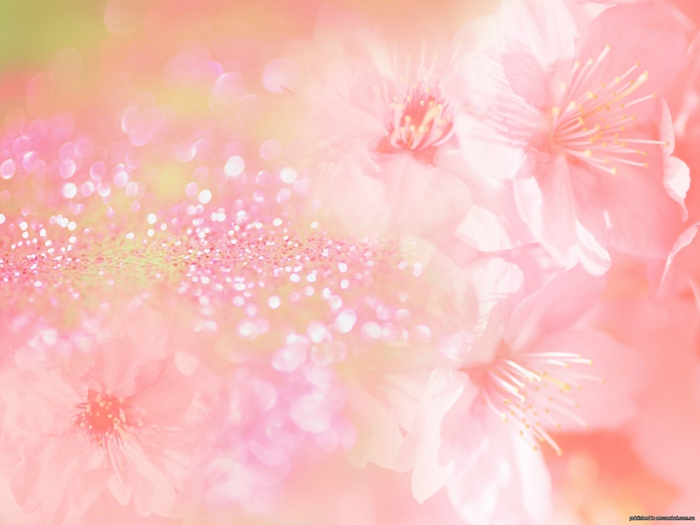 